Alanya Alaaddin Keykubat ÜniversitesiDiş Hekimliği Uygulama ve Araştırma MerkeziDepo Temizlik Takip Formu    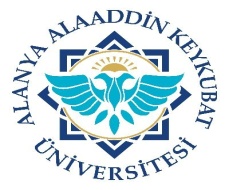 Alanya Alaaddin Keykubat ÜniversitesiDiş Hekimliği Uygulama ve Araştırma MerkeziDepo Temizlik Takip Formu    Alanya Alaaddin Keykubat ÜniversitesiDiş Hekimliği Uygulama ve Araştırma MerkeziDepo Temizlik Takip Formu    Alanya Alaaddin Keykubat ÜniversitesiDiş Hekimliği Uygulama ve Araştırma MerkeziDepo Temizlik Takip Formu    Alanya Alaaddin Keykubat ÜniversitesiDiş Hekimliği Uygulama ve Araştırma MerkeziDepo Temizlik Takip Formu    Alanya Alaaddin Keykubat ÜniversitesiDiş Hekimliği Uygulama ve Araştırma MerkeziDepo Temizlik Takip Formu    Alanya Alaaddin Keykubat ÜniversitesiDiş Hekimliği Uygulama ve Araştırma MerkeziDepo Temizlik Takip Formu    Alanya Alaaddin Keykubat ÜniversitesiDiş Hekimliği Uygulama ve Araştırma MerkeziDepo Temizlik Takip Formu    Doküman No:Doküman No:DOH.FR.02DOH.FR.02Alanya Alaaddin Keykubat ÜniversitesiDiş Hekimliği Uygulama ve Araştırma MerkeziDepo Temizlik Takip Formu    Alanya Alaaddin Keykubat ÜniversitesiDiş Hekimliği Uygulama ve Araştırma MerkeziDepo Temizlik Takip Formu    Alanya Alaaddin Keykubat ÜniversitesiDiş Hekimliği Uygulama ve Araştırma MerkeziDepo Temizlik Takip Formu    Alanya Alaaddin Keykubat ÜniversitesiDiş Hekimliği Uygulama ve Araştırma MerkeziDepo Temizlik Takip Formu    Alanya Alaaddin Keykubat ÜniversitesiDiş Hekimliği Uygulama ve Araştırma MerkeziDepo Temizlik Takip Formu    Alanya Alaaddin Keykubat ÜniversitesiDiş Hekimliği Uygulama ve Araştırma MerkeziDepo Temizlik Takip Formu    Alanya Alaaddin Keykubat ÜniversitesiDiş Hekimliği Uygulama ve Araştırma MerkeziDepo Temizlik Takip Formu    Alanya Alaaddin Keykubat ÜniversitesiDiş Hekimliği Uygulama ve Araştırma MerkeziDepo Temizlik Takip Formu    Yayın Tarihi:Yayın Tarihi:26.11.201926.11.2019Alanya Alaaddin Keykubat ÜniversitesiDiş Hekimliği Uygulama ve Araştırma MerkeziDepo Temizlik Takip Formu    Alanya Alaaddin Keykubat ÜniversitesiDiş Hekimliği Uygulama ve Araştırma MerkeziDepo Temizlik Takip Formu    Alanya Alaaddin Keykubat ÜniversitesiDiş Hekimliği Uygulama ve Araştırma MerkeziDepo Temizlik Takip Formu    Alanya Alaaddin Keykubat ÜniversitesiDiş Hekimliği Uygulama ve Araştırma MerkeziDepo Temizlik Takip Formu    Alanya Alaaddin Keykubat ÜniversitesiDiş Hekimliği Uygulama ve Araştırma MerkeziDepo Temizlik Takip Formu    Alanya Alaaddin Keykubat ÜniversitesiDiş Hekimliği Uygulama ve Araştırma MerkeziDepo Temizlik Takip Formu    Alanya Alaaddin Keykubat ÜniversitesiDiş Hekimliği Uygulama ve Araştırma MerkeziDepo Temizlik Takip Formu    Alanya Alaaddin Keykubat ÜniversitesiDiş Hekimliği Uygulama ve Araştırma MerkeziDepo Temizlik Takip Formu    Revizyon Tarihi:Revizyon Tarihi:01.10.202101.10.2021Alanya Alaaddin Keykubat ÜniversitesiDiş Hekimliği Uygulama ve Araştırma MerkeziDepo Temizlik Takip Formu    Alanya Alaaddin Keykubat ÜniversitesiDiş Hekimliği Uygulama ve Araştırma MerkeziDepo Temizlik Takip Formu    Alanya Alaaddin Keykubat ÜniversitesiDiş Hekimliği Uygulama ve Araştırma MerkeziDepo Temizlik Takip Formu    Alanya Alaaddin Keykubat ÜniversitesiDiş Hekimliği Uygulama ve Araştırma MerkeziDepo Temizlik Takip Formu    Alanya Alaaddin Keykubat ÜniversitesiDiş Hekimliği Uygulama ve Araştırma MerkeziDepo Temizlik Takip Formu    Alanya Alaaddin Keykubat ÜniversitesiDiş Hekimliği Uygulama ve Araştırma MerkeziDepo Temizlik Takip Formu    Alanya Alaaddin Keykubat ÜniversitesiDiş Hekimliği Uygulama ve Araştırma MerkeziDepo Temizlik Takip Formu    Alanya Alaaddin Keykubat ÜniversitesiDiş Hekimliği Uygulama ve Araştırma MerkeziDepo Temizlik Takip Formu    Revizyon No:Revizyon No:22Alanya Alaaddin Keykubat ÜniversitesiDiş Hekimliği Uygulama ve Araştırma MerkeziDepo Temizlik Takip Formu    Alanya Alaaddin Keykubat ÜniversitesiDiş Hekimliği Uygulama ve Araştırma MerkeziDepo Temizlik Takip Formu    Alanya Alaaddin Keykubat ÜniversitesiDiş Hekimliği Uygulama ve Araştırma MerkeziDepo Temizlik Takip Formu    Alanya Alaaddin Keykubat ÜniversitesiDiş Hekimliği Uygulama ve Araştırma MerkeziDepo Temizlik Takip Formu    Alanya Alaaddin Keykubat ÜniversitesiDiş Hekimliği Uygulama ve Araştırma MerkeziDepo Temizlik Takip Formu    Alanya Alaaddin Keykubat ÜniversitesiDiş Hekimliği Uygulama ve Araştırma MerkeziDepo Temizlik Takip Formu    Alanya Alaaddin Keykubat ÜniversitesiDiş Hekimliği Uygulama ve Araştırma MerkeziDepo Temizlik Takip Formu    Alanya Alaaddin Keykubat ÜniversitesiDiş Hekimliği Uygulama ve Araştırma MerkeziDepo Temizlik Takip Formu    Sayfa No:Sayfa No:1/21/2TARİHGÜNDE BİR DEFAGÜNDE BİR DEFAGÜNDE BİR DEFAHAFTALIKHAFTALIK        AYLIK        AYLIK        AYLIKTEMİZLİK YAPAN GÖREVLİ   İSİM /İMZATEMİZLİK YAPAN GÖREVLİ   İSİM /İMZAKONTROL EDEN İSİM/İMZATARİHZemin  temizliği,Kapı kolu ve elektrik anahtarlarının dezenfekte edilmesi,Cam  önlerinin temizlenmesiRafların temizliği,Kapı temizliğiCamların temizliğiDuvarların ve yüksek zeminlerin    temizlenmesiDuvarların ve yüksek zeminlerin    temizlenmesiTEMİZLİK YAPAN GÖREVLİ   İSİM /İMZATEMİZLİK YAPAN GÖREVLİ   İSİM /İMZAKONTROL EDEN İSİM/İMZA1……23456789101112131415161718192021222324252627Alanya Alaaddin Keykubat Üniversitesi  Diş Hekimliği Uygulama ve Araştırma Merkezi                                         Depo Temizlik Takip Formu Formu    Alanya Alaaddin Keykubat Üniversitesi  Diş Hekimliği Uygulama ve Araştırma Merkezi                                         Depo Temizlik Takip Formu Formu    Alanya Alaaddin Keykubat Üniversitesi  Diş Hekimliği Uygulama ve Araştırma Merkezi                                         Depo Temizlik Takip Formu Formu    Alanya Alaaddin Keykubat Üniversitesi  Diş Hekimliği Uygulama ve Araştırma Merkezi                                         Depo Temizlik Takip Formu Formu    Alanya Alaaddin Keykubat Üniversitesi  Diş Hekimliği Uygulama ve Araştırma Merkezi                                         Depo Temizlik Takip Formu Formu    Alanya Alaaddin Keykubat Üniversitesi  Diş Hekimliği Uygulama ve Araştırma Merkezi                                         Depo Temizlik Takip Formu Formu    Alanya Alaaddin Keykubat Üniversitesi  Diş Hekimliği Uygulama ve Araştırma Merkezi                                         Depo Temizlik Takip Formu Formu    Doküman No:Doküman No:DOH.FR.02DOH.FR.02Alanya Alaaddin Keykubat Üniversitesi  Diş Hekimliği Uygulama ve Araştırma Merkezi                                         Depo Temizlik Takip Formu Formu    Alanya Alaaddin Keykubat Üniversitesi  Diş Hekimliği Uygulama ve Araştırma Merkezi                                         Depo Temizlik Takip Formu Formu    Alanya Alaaddin Keykubat Üniversitesi  Diş Hekimliği Uygulama ve Araştırma Merkezi                                         Depo Temizlik Takip Formu Formu    Alanya Alaaddin Keykubat Üniversitesi  Diş Hekimliği Uygulama ve Araştırma Merkezi                                         Depo Temizlik Takip Formu Formu    Alanya Alaaddin Keykubat Üniversitesi  Diş Hekimliği Uygulama ve Araştırma Merkezi                                         Depo Temizlik Takip Formu Formu    Alanya Alaaddin Keykubat Üniversitesi  Diş Hekimliği Uygulama ve Araştırma Merkezi                                         Depo Temizlik Takip Formu Formu    Alanya Alaaddin Keykubat Üniversitesi  Diş Hekimliği Uygulama ve Araştırma Merkezi                                         Depo Temizlik Takip Formu Formu    Yayın Tarihi:Yayın Tarihi:26.11.201926.11.2019Alanya Alaaddin Keykubat Üniversitesi  Diş Hekimliği Uygulama ve Araştırma Merkezi                                         Depo Temizlik Takip Formu Formu    Alanya Alaaddin Keykubat Üniversitesi  Diş Hekimliği Uygulama ve Araştırma Merkezi                                         Depo Temizlik Takip Formu Formu    Alanya Alaaddin Keykubat Üniversitesi  Diş Hekimliği Uygulama ve Araştırma Merkezi                                         Depo Temizlik Takip Formu Formu    Alanya Alaaddin Keykubat Üniversitesi  Diş Hekimliği Uygulama ve Araştırma Merkezi                                         Depo Temizlik Takip Formu Formu    Alanya Alaaddin Keykubat Üniversitesi  Diş Hekimliği Uygulama ve Araştırma Merkezi                                         Depo Temizlik Takip Formu Formu    Alanya Alaaddin Keykubat Üniversitesi  Diş Hekimliği Uygulama ve Araştırma Merkezi                                         Depo Temizlik Takip Formu Formu    Alanya Alaaddin Keykubat Üniversitesi  Diş Hekimliği Uygulama ve Araştırma Merkezi                                         Depo Temizlik Takip Formu Formu    Revizyon Tarihi:Revizyon Tarihi:01.10.202101.10.2021Alanya Alaaddin Keykubat Üniversitesi  Diş Hekimliği Uygulama ve Araştırma Merkezi                                         Depo Temizlik Takip Formu Formu    Alanya Alaaddin Keykubat Üniversitesi  Diş Hekimliği Uygulama ve Araştırma Merkezi                                         Depo Temizlik Takip Formu Formu    Alanya Alaaddin Keykubat Üniversitesi  Diş Hekimliği Uygulama ve Araştırma Merkezi                                         Depo Temizlik Takip Formu Formu    Alanya Alaaddin Keykubat Üniversitesi  Diş Hekimliği Uygulama ve Araştırma Merkezi                                         Depo Temizlik Takip Formu Formu    Alanya Alaaddin Keykubat Üniversitesi  Diş Hekimliği Uygulama ve Araştırma Merkezi                                         Depo Temizlik Takip Formu Formu    Alanya Alaaddin Keykubat Üniversitesi  Diş Hekimliği Uygulama ve Araştırma Merkezi                                         Depo Temizlik Takip Formu Formu    Alanya Alaaddin Keykubat Üniversitesi  Diş Hekimliği Uygulama ve Araştırma Merkezi                                         Depo Temizlik Takip Formu Formu    Revizyon No:Revizyon No:22Alanya Alaaddin Keykubat Üniversitesi  Diş Hekimliği Uygulama ve Araştırma Merkezi                                         Depo Temizlik Takip Formu Formu    Alanya Alaaddin Keykubat Üniversitesi  Diş Hekimliği Uygulama ve Araştırma Merkezi                                         Depo Temizlik Takip Formu Formu    Alanya Alaaddin Keykubat Üniversitesi  Diş Hekimliği Uygulama ve Araştırma Merkezi                                         Depo Temizlik Takip Formu Formu    Alanya Alaaddin Keykubat Üniversitesi  Diş Hekimliği Uygulama ve Araştırma Merkezi                                         Depo Temizlik Takip Formu Formu    Alanya Alaaddin Keykubat Üniversitesi  Diş Hekimliği Uygulama ve Araştırma Merkezi                                         Depo Temizlik Takip Formu Formu    Alanya Alaaddin Keykubat Üniversitesi  Diş Hekimliği Uygulama ve Araştırma Merkezi                                         Depo Temizlik Takip Formu Formu    Alanya Alaaddin Keykubat Üniversitesi  Diş Hekimliği Uygulama ve Araştırma Merkezi                                         Depo Temizlik Takip Formu Formu    Sayfa No:Sayfa No:2/22/2TARİHGÜNDE BİR DEFAGÜNDE BİR DEFAGÜNDE BİR DEFAHAFTALIKHAFTALIK    AYLIK    AYLIKTEMİZLİK YAPAN GÖREVLİ   İSİM /İMZATEMİZLİK YAPAN GÖREVLİ   İSİM /İMZAKONTROL EDEN İSİM/İMZATARİHZemin  temizliği,Kapı kolu ve elektrik anahtarlarının dezenfekte edilmesi,Cam  önlerinin temizlenmesiRafların temizliği,Kapı temizliğiCamların temizliği  Duvarların ve yüksek zeminlerin    temizlenmesiTEMİZLİK YAPAN GÖREVLİ   İSİM /İMZATEMİZLİK YAPAN GÖREVLİ   İSİM /İMZAKONTROL EDEN İSİM/İMZA28……293031NOT:1.Temizlik ve kontroller 08.30-17.30 saatleri arasında belirtilen periyotlarda yapılmalı ve kontrol formuna işlenmelidir.2. Kontroller sırasında herhangi bir arıza ile karşılaşılması durumunda teknik servise ve idareye derhal bildirilmelidir.3. Personeller yukarıda belirtilen temizlik ve kontrolleri eksiksiz yapacak olup, kontrolleri birim sorumluları ve /veya enfeksiyon sorumlu hemşiresi tarafından yapılmalıdır.4.Bütün işlemler toz kaldırmadan yapılmalıdır.5.sıvı sabun kaplarına ekleme yapılmayacak, boşalan sabunluk yıkanıp iyice kuruduktan sonra tekrar doldurulmalıdır. 6 Lavabolar önce sıvı deterjan veya ovma maddesi ile temizlenmeli sonra 1/100 oranında çamaşır suyu ile dezenfekte edilmelidir.7.Temizlik bezi kullandıkları alanlara göre ayrılacak, masa, ünit, lavabo, cam bezleri karıştırılmamalıdır.8.Temizlik  arabası her temizlik sonrası temizlenip yıkanmalıdır.9.Atıklar talimata uygun uzaklaştırılmalıdır.10.Temizlenecek olan bölüm/malzeme kan ve/veya  hasta vücut sıvısı  ile kirlenmiş ise, temizliğe ek olarak 1/10’luk çamaşır suyu ile dezenfekte edilmelidir. Temizlikte Kullanım Alanına Göre Kova ve Bez RenkleriYEŞİL Buzdolabı iç yüzeyleriMAVİ Bütün kuru alanlar Masa, Etajer, Cam, Cam Önü, Kapı KollarıSARI Bütün ıslak alanlar (Tuvalet hariç) Banyo, Duş, Küvet, Armatür KIRMIZI Tuvaletler Klozet, Pisuar,BEYAZ ParavanlarNOT:1.Temizlik ve kontroller 08.30-17.30 saatleri arasında belirtilen periyotlarda yapılmalı ve kontrol formuna işlenmelidir.2. Kontroller sırasında herhangi bir arıza ile karşılaşılması durumunda teknik servise ve idareye derhal bildirilmelidir.3. Personeller yukarıda belirtilen temizlik ve kontrolleri eksiksiz yapacak olup, kontrolleri birim sorumluları ve /veya enfeksiyon sorumlu hemşiresi tarafından yapılmalıdır.4.Bütün işlemler toz kaldırmadan yapılmalıdır.5.sıvı sabun kaplarına ekleme yapılmayacak, boşalan sabunluk yıkanıp iyice kuruduktan sonra tekrar doldurulmalıdır. 6 Lavabolar önce sıvı deterjan veya ovma maddesi ile temizlenmeli sonra 1/100 oranında çamaşır suyu ile dezenfekte edilmelidir.7.Temizlik bezi kullandıkları alanlara göre ayrılacak, masa, ünit, lavabo, cam bezleri karıştırılmamalıdır.8.Temizlik  arabası her temizlik sonrası temizlenip yıkanmalıdır.9.Atıklar talimata uygun uzaklaştırılmalıdır.10.Temizlenecek olan bölüm/malzeme kan ve/veya  hasta vücut sıvısı  ile kirlenmiş ise, temizliğe ek olarak 1/10’luk çamaşır suyu ile dezenfekte edilmelidir. Temizlikte Kullanım Alanına Göre Kova ve Bez RenkleriYEŞİL Buzdolabı iç yüzeyleriMAVİ Bütün kuru alanlar Masa, Etajer, Cam, Cam Önü, Kapı KollarıSARI Bütün ıslak alanlar (Tuvalet hariç) Banyo, Duş, Küvet, Armatür KIRMIZI Tuvaletler Klozet, Pisuar,BEYAZ ParavanlarNOT:1.Temizlik ve kontroller 08.30-17.30 saatleri arasında belirtilen periyotlarda yapılmalı ve kontrol formuna işlenmelidir.2. Kontroller sırasında herhangi bir arıza ile karşılaşılması durumunda teknik servise ve idareye derhal bildirilmelidir.3. Personeller yukarıda belirtilen temizlik ve kontrolleri eksiksiz yapacak olup, kontrolleri birim sorumluları ve /veya enfeksiyon sorumlu hemşiresi tarafından yapılmalıdır.4.Bütün işlemler toz kaldırmadan yapılmalıdır.5.sıvı sabun kaplarına ekleme yapılmayacak, boşalan sabunluk yıkanıp iyice kuruduktan sonra tekrar doldurulmalıdır. 6 Lavabolar önce sıvı deterjan veya ovma maddesi ile temizlenmeli sonra 1/100 oranında çamaşır suyu ile dezenfekte edilmelidir.7.Temizlik bezi kullandıkları alanlara göre ayrılacak, masa, ünit, lavabo, cam bezleri karıştırılmamalıdır.8.Temizlik  arabası her temizlik sonrası temizlenip yıkanmalıdır.9.Atıklar talimata uygun uzaklaştırılmalıdır.10.Temizlenecek olan bölüm/malzeme kan ve/veya  hasta vücut sıvısı  ile kirlenmiş ise, temizliğe ek olarak 1/10’luk çamaşır suyu ile dezenfekte edilmelidir. Temizlikte Kullanım Alanına Göre Kova ve Bez RenkleriYEŞİL Buzdolabı iç yüzeyleriMAVİ Bütün kuru alanlar Masa, Etajer, Cam, Cam Önü, Kapı KollarıSARI Bütün ıslak alanlar (Tuvalet hariç) Banyo, Duş, Küvet, Armatür KIRMIZI Tuvaletler Klozet, Pisuar,BEYAZ ParavanlarNOT:1.Temizlik ve kontroller 08.30-17.30 saatleri arasında belirtilen periyotlarda yapılmalı ve kontrol formuna işlenmelidir.2. Kontroller sırasında herhangi bir arıza ile karşılaşılması durumunda teknik servise ve idareye derhal bildirilmelidir.3. Personeller yukarıda belirtilen temizlik ve kontrolleri eksiksiz yapacak olup, kontrolleri birim sorumluları ve /veya enfeksiyon sorumlu hemşiresi tarafından yapılmalıdır.4.Bütün işlemler toz kaldırmadan yapılmalıdır.5.sıvı sabun kaplarına ekleme yapılmayacak, boşalan sabunluk yıkanıp iyice kuruduktan sonra tekrar doldurulmalıdır. 6 Lavabolar önce sıvı deterjan veya ovma maddesi ile temizlenmeli sonra 1/100 oranında çamaşır suyu ile dezenfekte edilmelidir.7.Temizlik bezi kullandıkları alanlara göre ayrılacak, masa, ünit, lavabo, cam bezleri karıştırılmamalıdır.8.Temizlik  arabası her temizlik sonrası temizlenip yıkanmalıdır.9.Atıklar talimata uygun uzaklaştırılmalıdır.10.Temizlenecek olan bölüm/malzeme kan ve/veya  hasta vücut sıvısı  ile kirlenmiş ise, temizliğe ek olarak 1/10’luk çamaşır suyu ile dezenfekte edilmelidir. Temizlikte Kullanım Alanına Göre Kova ve Bez RenkleriYEŞİL Buzdolabı iç yüzeyleriMAVİ Bütün kuru alanlar Masa, Etajer, Cam, Cam Önü, Kapı KollarıSARI Bütün ıslak alanlar (Tuvalet hariç) Banyo, Duş, Küvet, Armatür KIRMIZI Tuvaletler Klozet, Pisuar,BEYAZ ParavanlarNOT:1.Temizlik ve kontroller 08.30-17.30 saatleri arasında belirtilen periyotlarda yapılmalı ve kontrol formuna işlenmelidir.2. Kontroller sırasında herhangi bir arıza ile karşılaşılması durumunda teknik servise ve idareye derhal bildirilmelidir.3. Personeller yukarıda belirtilen temizlik ve kontrolleri eksiksiz yapacak olup, kontrolleri birim sorumluları ve /veya enfeksiyon sorumlu hemşiresi tarafından yapılmalıdır.4.Bütün işlemler toz kaldırmadan yapılmalıdır.5.sıvı sabun kaplarına ekleme yapılmayacak, boşalan sabunluk yıkanıp iyice kuruduktan sonra tekrar doldurulmalıdır. 6 Lavabolar önce sıvı deterjan veya ovma maddesi ile temizlenmeli sonra 1/100 oranında çamaşır suyu ile dezenfekte edilmelidir.7.Temizlik bezi kullandıkları alanlara göre ayrılacak, masa, ünit, lavabo, cam bezleri karıştırılmamalıdır.8.Temizlik  arabası her temizlik sonrası temizlenip yıkanmalıdır.9.Atıklar talimata uygun uzaklaştırılmalıdır.10.Temizlenecek olan bölüm/malzeme kan ve/veya  hasta vücut sıvısı  ile kirlenmiş ise, temizliğe ek olarak 1/10’luk çamaşır suyu ile dezenfekte edilmelidir. Temizlikte Kullanım Alanına Göre Kova ve Bez RenkleriYEŞİL Buzdolabı iç yüzeyleriMAVİ Bütün kuru alanlar Masa, Etajer, Cam, Cam Önü, Kapı KollarıSARI Bütün ıslak alanlar (Tuvalet hariç) Banyo, Duş, Küvet, Armatür KIRMIZI Tuvaletler Klozet, Pisuar,BEYAZ ParavanlarNOT:1.Temizlik ve kontroller 08.30-17.30 saatleri arasında belirtilen periyotlarda yapılmalı ve kontrol formuna işlenmelidir.2. Kontroller sırasında herhangi bir arıza ile karşılaşılması durumunda teknik servise ve idareye derhal bildirilmelidir.3. Personeller yukarıda belirtilen temizlik ve kontrolleri eksiksiz yapacak olup, kontrolleri birim sorumluları ve /veya enfeksiyon sorumlu hemşiresi tarafından yapılmalıdır.4.Bütün işlemler toz kaldırmadan yapılmalıdır.5.sıvı sabun kaplarına ekleme yapılmayacak, boşalan sabunluk yıkanıp iyice kuruduktan sonra tekrar doldurulmalıdır. 6 Lavabolar önce sıvı deterjan veya ovma maddesi ile temizlenmeli sonra 1/100 oranında çamaşır suyu ile dezenfekte edilmelidir.7.Temizlik bezi kullandıkları alanlara göre ayrılacak, masa, ünit, lavabo, cam bezleri karıştırılmamalıdır.8.Temizlik  arabası her temizlik sonrası temizlenip yıkanmalıdır.9.Atıklar talimata uygun uzaklaştırılmalıdır.10.Temizlenecek olan bölüm/malzeme kan ve/veya  hasta vücut sıvısı  ile kirlenmiş ise, temizliğe ek olarak 1/10’luk çamaşır suyu ile dezenfekte edilmelidir. Temizlikte Kullanım Alanına Göre Kova ve Bez RenkleriYEŞİL Buzdolabı iç yüzeyleriMAVİ Bütün kuru alanlar Masa, Etajer, Cam, Cam Önü, Kapı KollarıSARI Bütün ıslak alanlar (Tuvalet hariç) Banyo, Duş, Küvet, Armatür KIRMIZI Tuvaletler Klozet, Pisuar,BEYAZ ParavanlarNOT:1.Temizlik ve kontroller 08.30-17.30 saatleri arasında belirtilen periyotlarda yapılmalı ve kontrol formuna işlenmelidir.2. Kontroller sırasında herhangi bir arıza ile karşılaşılması durumunda teknik servise ve idareye derhal bildirilmelidir.3. Personeller yukarıda belirtilen temizlik ve kontrolleri eksiksiz yapacak olup, kontrolleri birim sorumluları ve /veya enfeksiyon sorumlu hemşiresi tarafından yapılmalıdır.4.Bütün işlemler toz kaldırmadan yapılmalıdır.5.sıvı sabun kaplarına ekleme yapılmayacak, boşalan sabunluk yıkanıp iyice kuruduktan sonra tekrar doldurulmalıdır. 6 Lavabolar önce sıvı deterjan veya ovma maddesi ile temizlenmeli sonra 1/100 oranında çamaşır suyu ile dezenfekte edilmelidir.7.Temizlik bezi kullandıkları alanlara göre ayrılacak, masa, ünit, lavabo, cam bezleri karıştırılmamalıdır.8.Temizlik  arabası her temizlik sonrası temizlenip yıkanmalıdır.9.Atıklar talimata uygun uzaklaştırılmalıdır.10.Temizlenecek olan bölüm/malzeme kan ve/veya  hasta vücut sıvısı  ile kirlenmiş ise, temizliğe ek olarak 1/10’luk çamaşır suyu ile dezenfekte edilmelidir. Temizlikte Kullanım Alanına Göre Kova ve Bez RenkleriYEŞİL Buzdolabı iç yüzeyleriMAVİ Bütün kuru alanlar Masa, Etajer, Cam, Cam Önü, Kapı KollarıSARI Bütün ıslak alanlar (Tuvalet hariç) Banyo, Duş, Küvet, Armatür KIRMIZI Tuvaletler Klozet, Pisuar,BEYAZ ParavanlarNOT:1.Temizlik ve kontroller 08.30-17.30 saatleri arasında belirtilen periyotlarda yapılmalı ve kontrol formuna işlenmelidir.2. Kontroller sırasında herhangi bir arıza ile karşılaşılması durumunda teknik servise ve idareye derhal bildirilmelidir.3. Personeller yukarıda belirtilen temizlik ve kontrolleri eksiksiz yapacak olup, kontrolleri birim sorumluları ve /veya enfeksiyon sorumlu hemşiresi tarafından yapılmalıdır.4.Bütün işlemler toz kaldırmadan yapılmalıdır.5.sıvı sabun kaplarına ekleme yapılmayacak, boşalan sabunluk yıkanıp iyice kuruduktan sonra tekrar doldurulmalıdır. 6 Lavabolar önce sıvı deterjan veya ovma maddesi ile temizlenmeli sonra 1/100 oranında çamaşır suyu ile dezenfekte edilmelidir.7.Temizlik bezi kullandıkları alanlara göre ayrılacak, masa, ünit, lavabo, cam bezleri karıştırılmamalıdır.8.Temizlik  arabası her temizlik sonrası temizlenip yıkanmalıdır.9.Atıklar talimata uygun uzaklaştırılmalıdır.10.Temizlenecek olan bölüm/malzeme kan ve/veya  hasta vücut sıvısı  ile kirlenmiş ise, temizliğe ek olarak 1/10’luk çamaşır suyu ile dezenfekte edilmelidir. Temizlikte Kullanım Alanına Göre Kova ve Bez RenkleriYEŞİL Buzdolabı iç yüzeyleriMAVİ Bütün kuru alanlar Masa, Etajer, Cam, Cam Önü, Kapı KollarıSARI Bütün ıslak alanlar (Tuvalet hariç) Banyo, Duş, Küvet, Armatür KIRMIZI Tuvaletler Klozet, Pisuar,BEYAZ ParavanlarNOT:1.Temizlik ve kontroller 08.30-17.30 saatleri arasında belirtilen periyotlarda yapılmalı ve kontrol formuna işlenmelidir.2. Kontroller sırasında herhangi bir arıza ile karşılaşılması durumunda teknik servise ve idareye derhal bildirilmelidir.3. Personeller yukarıda belirtilen temizlik ve kontrolleri eksiksiz yapacak olup, kontrolleri birim sorumluları ve /veya enfeksiyon sorumlu hemşiresi tarafından yapılmalıdır.4.Bütün işlemler toz kaldırmadan yapılmalıdır.5.sıvı sabun kaplarına ekleme yapılmayacak, boşalan sabunluk yıkanıp iyice kuruduktan sonra tekrar doldurulmalıdır. 6 Lavabolar önce sıvı deterjan veya ovma maddesi ile temizlenmeli sonra 1/100 oranında çamaşır suyu ile dezenfekte edilmelidir.7.Temizlik bezi kullandıkları alanlara göre ayrılacak, masa, ünit, lavabo, cam bezleri karıştırılmamalıdır.8.Temizlik  arabası her temizlik sonrası temizlenip yıkanmalıdır.9.Atıklar talimata uygun uzaklaştırılmalıdır.10.Temizlenecek olan bölüm/malzeme kan ve/veya  hasta vücut sıvısı  ile kirlenmiş ise, temizliğe ek olarak 1/10’luk çamaşır suyu ile dezenfekte edilmelidir. Temizlikte Kullanım Alanına Göre Kova ve Bez RenkleriYEŞİL Buzdolabı iç yüzeyleriMAVİ Bütün kuru alanlar Masa, Etajer, Cam, Cam Önü, Kapı KollarıSARI Bütün ıslak alanlar (Tuvalet hariç) Banyo, Duş, Küvet, Armatür KIRMIZI Tuvaletler Klozet, Pisuar,BEYAZ ParavanlarNOT:1.Temizlik ve kontroller 08.30-17.30 saatleri arasında belirtilen periyotlarda yapılmalı ve kontrol formuna işlenmelidir.2. Kontroller sırasında herhangi bir arıza ile karşılaşılması durumunda teknik servise ve idareye derhal bildirilmelidir.3. Personeller yukarıda belirtilen temizlik ve kontrolleri eksiksiz yapacak olup, kontrolleri birim sorumluları ve /veya enfeksiyon sorumlu hemşiresi tarafından yapılmalıdır.4.Bütün işlemler toz kaldırmadan yapılmalıdır.5.sıvı sabun kaplarına ekleme yapılmayacak, boşalan sabunluk yıkanıp iyice kuruduktan sonra tekrar doldurulmalıdır. 6 Lavabolar önce sıvı deterjan veya ovma maddesi ile temizlenmeli sonra 1/100 oranında çamaşır suyu ile dezenfekte edilmelidir.7.Temizlik bezi kullandıkları alanlara göre ayrılacak, masa, ünit, lavabo, cam bezleri karıştırılmamalıdır.8.Temizlik  arabası her temizlik sonrası temizlenip yıkanmalıdır.9.Atıklar talimata uygun uzaklaştırılmalıdır.10.Temizlenecek olan bölüm/malzeme kan ve/veya  hasta vücut sıvısı  ile kirlenmiş ise, temizliğe ek olarak 1/10’luk çamaşır suyu ile dezenfekte edilmelidir. Temizlikte Kullanım Alanına Göre Kova ve Bez RenkleriYEŞİL Buzdolabı iç yüzeyleriMAVİ Bütün kuru alanlar Masa, Etajer, Cam, Cam Önü, Kapı KollarıSARI Bütün ıslak alanlar (Tuvalet hariç) Banyo, Duş, Küvet, Armatür KIRMIZI Tuvaletler Klozet, Pisuar,BEYAZ ParavanlarNOT:1.Temizlik ve kontroller 08.30-17.30 saatleri arasında belirtilen periyotlarda yapılmalı ve kontrol formuna işlenmelidir.2. Kontroller sırasında herhangi bir arıza ile karşılaşılması durumunda teknik servise ve idareye derhal bildirilmelidir.3. Personeller yukarıda belirtilen temizlik ve kontrolleri eksiksiz yapacak olup, kontrolleri birim sorumluları ve /veya enfeksiyon sorumlu hemşiresi tarafından yapılmalıdır.4.Bütün işlemler toz kaldırmadan yapılmalıdır.5.sıvı sabun kaplarına ekleme yapılmayacak, boşalan sabunluk yıkanıp iyice kuruduktan sonra tekrar doldurulmalıdır. 6 Lavabolar önce sıvı deterjan veya ovma maddesi ile temizlenmeli sonra 1/100 oranında çamaşır suyu ile dezenfekte edilmelidir.7.Temizlik bezi kullandıkları alanlara göre ayrılacak, masa, ünit, lavabo, cam bezleri karıştırılmamalıdır.8.Temizlik  arabası her temizlik sonrası temizlenip yıkanmalıdır.9.Atıklar talimata uygun uzaklaştırılmalıdır.10.Temizlenecek olan bölüm/malzeme kan ve/veya  hasta vücut sıvısı  ile kirlenmiş ise, temizliğe ek olarak 1/10’luk çamaşır suyu ile dezenfekte edilmelidir. Temizlikte Kullanım Alanına Göre Kova ve Bez RenkleriYEŞİL Buzdolabı iç yüzeyleriMAVİ Bütün kuru alanlar Masa, Etajer, Cam, Cam Önü, Kapı KollarıSARI Bütün ıslak alanlar (Tuvalet hariç) Banyo, Duş, Küvet, Armatür KIRMIZI Tuvaletler Klozet, Pisuar,BEYAZ Paravanlar